Modernizace odborných učeben Registrační číslo projektu: CZ.06.04.01/00/22_111/0001897Základní škola Frýdek – Místek, Lískovec, K Sedlištím 320 v současné době realizuje projekt, jehož cílem je zvýšení kvality vzdělávací infrastruktury. Cílem projektu je zkvalitnění zázemí pro výuku odborných předmětů, zajištění bezbariérovosti a vnitřní konektivity Základní školy v Lískovci.Na realizaci projektu jsme obdrželi dotaci z EU v rámci 111. výzvy IROP. V současné době se připravuje veřejná zakázka, projekt by měl být ukončen do října 2024Projekt „Modernizace odborných učeben“ je spolufinancován Evropskou unií.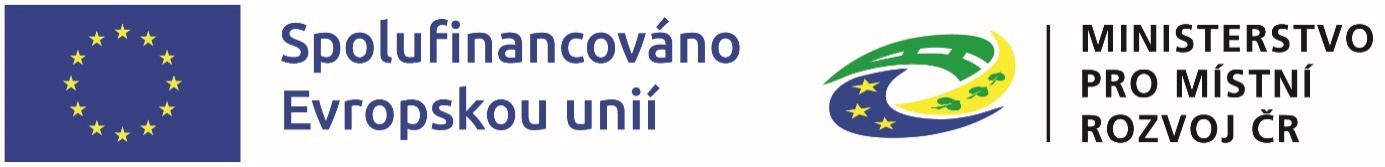 